7th Grade Student Supply List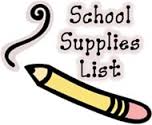 2019/20206  -  3-Ring Binders – maximum size 1”6  -  packages of dividers 3  -  highlighters (any color)1  -  ruler1  -  scissors1  -  set of colored pencils3  -  packs of  3 X 5 Index Cards – 100/pk1  -  pack of   3 X 3 sticky notes – 100/pk1  -  4-pack of glue sticks6  -  packages of College Ruled Loose Leaf Paper1 – pencil pouch (labeled with name on it)	Black or Blue pens#2 pencilsDonations of tissue boxes would be greatly appreciated – please mark box “Homeroom Teacher 7th Grade”.  Thank you.LABEL STUDENT’S NAME ON ALL ITEMS 